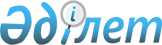 "Салық салуда жеңiлдiгi бар мемлекеттердiң тiзбесiн бекiту туралы" Қазақстан Республикасы Қаржы министрінің 2014 жылғы 29 желтоқсандағы № 595 бұйрығына өзгеріс енгізу туралы
					
			Күшін жойған
			
			
		
					Қазақстан Республикасы Қаржы министрінің 2015 жылғы 27 ақпандағы № 139 бұйрығы. Қазақстан Республикасының Әділет министрлігінде 2015 жылы 17 наурызда № 10462 тіркелді. Күші жойылды - Қазақстан Республикасы Қаржы министрінің 2018 жылғы 8 ақпандағы № 142 бұйрығымен
      Ескерту. Күші жойылды – ҚР Қаржы министрінің 08.02.2018 № 142 (алғашқы ресми жарияланған күнінен кейін күнтізбелік он күн өткен соң қолданысқа енгізіледі) бұйрығымен.

      РҚАО-ның ескертпесі!

      Осы бұйрықтың қолданысқа енгізілу тәртібін 3-тармақтан қараңыз
      БҰЙЫРАМЫН:
      1. "Салық салуда жеңiлдiгi бар мемлекеттердiң тiзбесiн бекiту туралы" Қазақстан Республикасы Қаржы министрінің 2014 жылғы 29 желтоқсандағы № 595 бұйрығына (Нормативтік құқықтық актілерді мемлекеттік тіркеу тізілімінде № 10097 болып тіркелген, "Әділет" ақпараттық-құқықтық жүйесінде 2015 жылғы 27 қаңтарда жарияланған) мынадай өзгеріс енгізілсін:
      көрсетілген бұйрықпен бекітілген Салық салуда жеңiлдiгi бар мемлекеттердiң тiзбесiнде:
      40-тармақ алынып тасталсын.
      2. Қазақстан Республикасы Қаржы министрлігінің Салық және кеден заңнамасы департаменті (У. Әмірханұлы) заңнамада белгіленген тәртіпте:
      1) осы бұйрықты Қазақстан Республикасы Әділет министрлігінде мемлекеттік тіркеуді;
      2) осы бұйрық мемлекеттік тіркеуден өткеннен кейін он күнтізбелік күн ішінде оны мерзімді баспа басылымдарында және "Әділет" ақпараттық-құқықтық жүйесінде ресми жариялауға жіберуді;
      3) осы бұйрықты Қазақстан Республикасы Қаржы министрлігінің интернет-ресурсында орналастыруды қамтамасыз етсін.
      3. Осы бұйрық алғашқы ресми жарияланғанынан кейін күнтізбелік он күн өткен соң қолданысқа енгізіледі және 2015 жылғы 1 қаңтардан бастап туындайтын қатынастарға қолданылады.
					© 2012. Қазақстан Республикасы Әділет министрлігінің «Қазақстан Республикасының Заңнама және құқықтық ақпарат институты» ШЖҚ РМК
				
Министр
Б. Сұлтанов